Обособленное структурное подразделение  муниципальногобюджетного дошкольного образовательного учреждениядетского сада №7 «Жемчужинка» - детский сад «Росинка»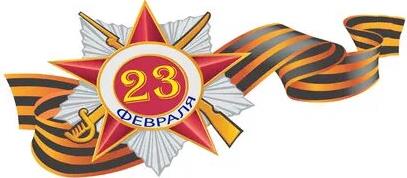 Подготовил воспитатель: Рудова Е.Н.х.ОбъединённыйХод развлечения:Ведущая. Здравствуйте ребята! Здравствуйте, друзья! Сегодня у нас замечательный день! В этот день мы поздравляем всех мужчин с праздником. Дети, а вы знаете какой это праздник?
Дети. День Защитника Отечества.
Ведущая. Кого мы поздравляем в этот день?Ответы детей.
Ведущая. Правильно. В этот день принято поздравлять всех мужчин – воинов: пап, дедушек, братьев, ну и, конечно же, наших мальчиков, потому что, когда они подрастут, тоже пойдут служить в армию и станут отважными солдатами, защитниками. И в честь наших мужчин мы начинаем наш праздник. Давайте послушаем стихи.Стихи                                                   ДаниилМы шагаем, мы — поем,     
Дружно в садике живем,
Но наступит день и час —
В армию проводят нас!                                                                   Костя Б.Шаг один и шаг другой,        Я — шагаю, я — большой,
Марширую по дорожке,
Поднимаю выше ножки,
Дайте в руки автомат,
Я же — будущий солдат.                                                                 СевилНаш прекрасный детский сад   
Всем Защитникам так рад!
Всех с улыбкой поздравляет,
Быть отважными желает!Не робеть и не сдаваться,
А коль надо, то — сражаться,
Чтоб был мир на всей планете,
Жили счастливо, чтоб дети!                                         Милана Наша Армия родная
И отважна и сильна,
Никому не угрожая,
Охраняет нас она.Оттого мы любим с детства,
Этот праздник в феврале.
Слава Армии Российской
Самой мирной на земле!                                                        ВикаКрасные погоны,     
Новенький мундир.
По Москве шагает
Юный командир.
У него походка
Гордости полна.
День своих защитников
Празднует страна.
                          Исполняется песня «Бравые  солдаты»                  Дети садятся на стульчики.
Ведущая. Сегодня мы поздравляем всех наших Защитников нашей страны, и в их честь проведем шуточный конкурс.
                        1).Проводится конкурс «Ответь на вопросы»
Ведущая.
Наша армия сильна? (Да)
Защищает мир она? (Да)
Мальчишки в армию пойдут? (Да)
Девочек с собой возьмут? (Нет)
У Буратино длинный нос? (Да)
На корабле он был матрос? (Нет) .
Стоит летчик на границе? (нет)
Он летает выше птицы? (Да)
Сегодня праздник отмечаем? (Да)
Ведущая. Ребята, а какие военные профессии вы знаете?
Дети. Танкисты, летчики, артиллеристы, пограничники, связисты.
Проводится дидактическая игра «Кем я буду в Армии служить?»
Цель: Закрепить знания детей о военных профессиях; развивать воображение воспитывать гордость за нашу Отчизну.
Ход игры: Перед детьми располагают картинки или фотографии с изображением оружия, техники, предметов и атрибутов, используемых военными. По тому выбору, что сделал ребёнок, следует определить военную профессию. Назвать в каких войсках хочет служить ребёнок, когда вырастет.
Ведущая. Службу в Армии легкой не назовешь. А скажите, мне каким должен быть солдат?
Дети. Сильным, смелым, храбрым, ловким, умелым, умным, сообразительным.
Ведущая. Молодцы, дети! Правильно. А наши ребята обладают такими качествами? А давайте их сейчас и проверим в конкурсах.
Ведущая. Сегодня мы не представляем службу в Армии без боевой техники. Проверим, как вы сможете её собрать!

                Проводится конкурс «Собери боевую технику»
Необходимо собрать из разрезанных картинок: боевую технику (корабль, самолет). Кто быстрее соберет.
Ведущая. Молодцы, ребята, ловко справились с заданием. А сейчас поиграем в игру-эстафету.

         Игра «Чья машина быстрее приедет»Ведущая. Молодцы, дети, показали свою ловкость и быстроту.
Ведущая.
Вы пока что маловаты,
Но вы в будущем солдаты,
И сегодня мы проверим,
Кому Родину доверим.Ведущая. А теперь наши девочки поздравят мальчиков с праздником.
Ведущая. А сейчас девочки наградят мальчиков медалями.
(Девочки дарят медали)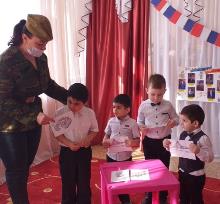 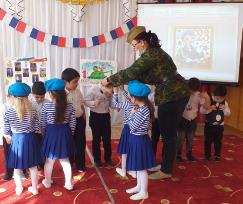 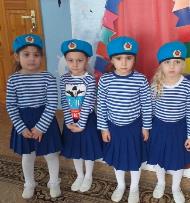 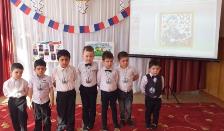 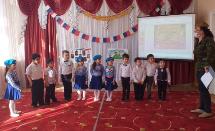 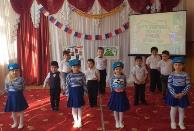 